СОГЛАСОВАНО                                                                                        НачальникУправления образованияАдминистрации города Ижевска_______________ С.А. Коротаева«____»____________2023 г.                      Положение об организации и проведении Городского проекта «Новое музейное пространство в школе» Общие положения1.1. В рамках реализации федерального проекта «Патриотическое воспитание граждан Российской Федерации» национального проекта «Образование», федерального проекта «Школа Минпросвещения России» (Магистраль «Творчество») Управление образования Администрации города Ижевска совместно с Муниципальным бюджетным образовательным учреждением дополнительного образования «Дворец детского (юношеского) творчества» реализует городской проект «Новое музейное пространство в школе» (далее – Проект).1.2. Настоящее положение (далее – Положение) определяет цель, задачи, сроки проведения и условия участия в Проекте.1.3. Проект реализуется в период с 01 ноября 2023 г. по 10 апреля 2024 г.2. Цель и задачи2.1. Цель Проекта – гражданско-патриотического воспитания школьников через формирование нового музейного пространства в школе.2.2. Задачи Проекта: − развитие у обучающихся познавательного интереса, проектного, исследовательского и творческого подхода к созданию нового музейного пространства школы;− формирование единого коммуникационного пространства для обучающихся, проявляющих интерес к истории, краеведению и музейной деятельности; −  воспитание бережного отношения к культурному, историческому и природному наследию нашей страны средствами музейной деятельности;− поддержка социально активных команд, талантливых педагогов и школьников нашего города, развивающих школьное музейное пространство;− информационно-методическое обеспечение проекта на платформе Telegram-канала   https://t.me/tochkarazvitiya_2023.3. Условия участия в Проекте 3.1. К участию в Проекте приглашаются активисты школьных музеев, волонтёры, команды обучающихся.   3.2.  Возраст участников проекта от 10 до 17 лет.3.2. Проектная команда −  от 2 до 10 человек.3.3. В состав проектной команды входят: обучающиеся школ, руководитель школьного музея или учителя-предметники (руководитель команды назначается администрацией школы по согласованию).3.4. Заявку на участие в Проекте от команды заполняет Руководитель команды.3.5. Руководитель команды несёт ответственность за достоверность информации, содержащейся в заявке на участие в Проекте.3.6. Участники Проекта несут ответственность за содержание представленных материалов. Претензии, связанные с нарушением авторских прав в работах участников Проекта, направляются непосредственно лицам, представившим материалы.3.7. Материалы участников Проекта не возвращаются и не рецензируются.3.8. Участники Проекта соглашаются, что результаты их деятельности за время участия в Проекте могут быть использованы Организаторами по своему усмотрению в воспитательных целях.4. Порядок проведения Проекта4.1. Проект реализуется на территории г. Ижевска по следующим номинациям:4.1.1. Номинация «Создание нового школьного музейного пространства»:- «Создаём свой новый «классный» музей (преобразовываем своё пространство в классе, школе, где появиться возможность «потрогать» экспонаты руками, провести исследование уникальных артефактов из семейного архива, представить экспонаты музеев города, переданные на временную экспозицию, разработать свою тематическую экскурсию, провести её для одноклассников, обучающихся своей школы, педагогов и родителей); - Предполагаемые темы для экспозиции нового музейного пространства: «История школы: вчера, сегодня», «Класс Героя», «Парта Героя», «Летопись моей семьи», «Реликвии моей семьи», «Музей «одного экспоната», «Боевой и трудовой путь моего прадеда», «Специальная военная операция», «Город-завод» (трудовые династии, промышленная история), «Дорога в космос», «Природное наследие страны» («Планета камней и минералов», «Прогулка с динозаврами» и др.), «Межкультурные и межнациональные связи» и др.4.1.2. Номинация «Расширение пространства школьного музея»: - «Разрабатываем и представляем новые выставки, включение интерактивных элементов в выставочное пространство с добавлением различных средств и технологий, которые позволяют посетителям активно участвовать и взаимодействовать с экспонатами (например, интерактивные игры, виртуальная реальность VR-, AR-технологии), геймификация музейного пространства (например, пройти квест при помощи мобильного телефона, разместить OR-код в экспозиции), виртуальный музей, аудиогид на платформе  izi.TREVEL, чат-бот музея, музейные арт-коллаборации (музей и театр, музей и кино) и др.4.2. Проект реализуется в следующем порядке:1 этап – Заявочная кампания (с 01 ноября по 10 ноября 2023 г.) – подключение к  Telegram-каналу   https://t.me/tochkarazvitiya_2023  «ТочкА раZвития» в срок до 10.11.2023 г. и регистрация команды по ссылке  по ссылке: https://forms.yandex.ru/u/65376381c417f379376d7823/ .2 этап   –  Обучающий этап (с 10 ноября по 17 декабря 2023 г.). Обучение проектных команд будет проходить на платформе Telegram-канала   https://t.me/tochkarazvitiya_2023 с полным погружением в проектную деятельность в лагере 2-3 декабря 2023 г. 3 этап – Проектный этап (с 18 декабря 2023 г. по 29 февраля 2024 г.): разработка и консультации по проекту, его реализация в образовательном пространстве школы, подготовка презентации проекта в виде разработанного кейса по установленной форме в формате Word, содержащий краткое описание Проекта (Приложение №2) и видеоролика о новом музейном пространстве, о новых воспитательных практиках школьного музея (формат видео mp4, avi, wmv, mpeg, хронометраж до 3 минут).4 этап – Приём заявок (01 марта по 10 марта 2024 г.). Предоставление кейса и видеоролика о новом музейном пространстве.- Заявки на участие в Конкурсе подаются Руководителем команды в срок до 10 марта 2024 г. 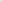 - Заявка на участие в Конкурсе включает в себя:1. Форма заявки со ссылкой на видеоролик (Приложение №1).- Видеофайлы должны быть размещены в группе ВКонтакте (со ссылкой на источник) или на облачном сервисе Яндекс.Диск и доступны для скачивания без запроса доступа. - Требования к видеоролику: формат видео mp4, avi, wmv, mpeg, хронометраж до 3 минут.2. Разработанный кейс по установленной форме в формате Word, содержащий описание проекта (Приложение №2);3. Согласие на обработку персональных данных и публикацию конкурсных материалов на каждого участника Команды (Приложения №3, №4).5 этап – Экспертная оценка работ (с 11 марта по 31 марта 2024 г.). Экспертный совет осуществляет оценку представленных проектных работ по следующим критериям:5.1. Разработанный кейс, кейс-проект (Приложение №2):5.1.1. Номинация «Создание нового школьного музейного пространства» (от 0 до 5 баллов за каждый критерий): - актуальность, и социальная значимость проекта;-  новизна проекта; -  партнерская поддержка проекта; -  информационная открытость проекта; -  перспектива развития и потенциал проекта.5.1.2. Номинация «Расширение пространства школьного музея»(от 0 до 5 баллов за каждый критерий):- актуальность и социальная значимость проекта;- инновационность проекта; -  партнерская поддержка проекта; -  информационная открытость проекта; -  перспектива развития и потенциал проекта.5.2. Видеоролик (от 0 до 5 баллов за каждый критерий):- качество видеоролика (четкость изображения, чистый звук, без посторонних шумов)- достоверность информации, соответствие содержания разработанному ранее кейсу; - уникальность и креативность экспозиции; - информативность и наглядность.По решению, принятому Экспертным советом, в зависимости от количества набранных баллов, формируется рейтинговый список Команд, набравших от наибольшего до наименьшего количества баллов. 6 этап – Подведение итогов проектных команд на форуме школьных музеев (10 апреля 2024 г.)  в МБОУ ДО «ДД(Ю)Т» или в Музее Ижевска (Генеральский дом).6.1. Победители Конкурса награждаются дипломами, а участники сертификатами.6.2. По решению Оргкомитета материалы Победителей Проекта будут рекомендованы к участию во Всероссийских конкурсах и проектах. Лучшие воспитательные практики будут представлены на городском методическом объединении, августовских педагогических совещаниях.6.3. Для участников городского Проекта в конце апреля 2024 г. будет проведен историко-краеведческий квест и награждение победителей, участников.5. Организационный комитет Проекта5.1. Общее руководство подготовкой и проведением Проекта осуществляется его Организационным комитетом (далее – Оргкомитет) из числа специалистов Управления образования г. Ижевска, музеев г. Ижевска, методистов МБОУ ДО ДД(Ю)Т.5.2. Оргкомитет создается на период организации и проведения Проекта для достижения цели Проекта и решения вытекающих из неё задач.5.3. Решения, принимаемые Оргкомитетом в рамках своей компетенции, обязательны для исполнения участниками Проекта, а также всеми лицами, задействованными в организационно-подготовительной работе.6. Экспертный совет6.1. В состав Экспертного совета могут быть включены специалисты в области воспитания, педагогики и психологии, представители органов государственной власти и местного самоуправления, общественных объединений, образовательных и научных организаций, творческих союзов и центров, специалисты в предметных областях Проекта.6.2. Состав Экспертного совета утверждается Оргкомитетом.6.3. Экспертный совет:- вносит предложения в Оргкомитет по составу участников, программе, содержанию Проекта; - оценивает представленные участниками Проекта материалы в соответствии с критериями, изложенными в пункте 5 Положения; - в случае необходимости, запрашивает у участников Проекта дополнительные материалы или разъяснения, касающиеся конкурсных материалов;6.4. Решение Экспертного совета окончательное и пересмотру не подлежит.7. Заключительные положения7.1. Информация о проведении Конкурса, порядке подачи заявок на участие в Конкурсе, конкурсных испытаниях, порядке их выполнения и оценки результатов публикуются на сайте http://www.izhdvorec.ru/, а также в социальной сети «ВКонтакте» Управления образования г. Ижевска ( https://vk.com/uoizhevsk18?from=quick_search), МБОУ ДО ДД(Ю)Т (https://vk.com/izhdvores ).7.2. Контактная информация по вопросу организации и проведения Проекта:Артемьева Надежда Викторовна, руководитель Ассоциации школьных музеев, методист МБОУ ДО ДД(Ю)Т тел.: 8 (922) 520-00-87, электронная почта: artemevanv@izhdvorec.ru, nadya.artemeva.85@mail.ru .Приложение №1 к Положению об организации и проведении городского проекта «Новое                                                                                                                          музейное пространство в школе» Форма участияв проекте «Новое музейное пространство в школе»
Приложение №2 к Положению об организации и проведении городского проекта «Новое музейное пространство в школе» Структура кейса  Приложение №3 к Положению об организации и проведении городского проекта «Новое                                                                                                                          музейное пространство в школе» Согласие участника Проекта на обработку персональных данных и публикацию конкурсной работызаполняется лицом, направляющим заявкуя,______________________________________________________________________________________(ФИО)________________________________________________________________________________________(серия, номер)	(когда и кем выдан) адрес регистрации:даю свое согласие на обработку в МБОУ ДО ДД(Ю)Т моих персональных данных, относящихся исключительно к перечисленным ниже категориям персональных данных: фамилия, имя, отчество; пол; дата рождения; тип документа, удостоверяющего личность; данные документа, удостоверяющего личность; гражданство.Я даю согласие на использование персональных данных исключительно в целях размещения на сайтах в списках участников и победителей городского проекта «Новое музейное пространство в школе», а также публикацию и хранение данных конкурсной работы с указанием авторства на электронных ресурсах.Настоящее согласие предоставляется мной на осуществление действий в отношении моих персональных данных, которые необходимы для достижения указанных выше целей, включая (без ограничения) сбор, систематизацию, накопление, хранение, уточнение (обновление, изменение), использование, передачу третьим лицам для осуществления действий по обмену информацией, обезличивание, блокирование персональных данных, а также осуществление любых иных действий, предусмотренных действующим законодательством Российской Федерации.Я проинформирован, что МБОУ ДО ДД(Ю)Т гарантирует обработку моих персональных данных в соответствии с действующим законодательством Российской Федерации как неавтоматизированным, так и автоматизированным способами.Данное согласие действует до достижения целей обработки персональных данных или в течение срока хранения информации.Данное согласие может быть отозвано в любой момент по моему письменному заявлению.Я подтверждаю, что, давая такое согласие, я действую по собственной воле и в своих интересах.	2024 г.	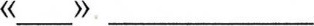 	подпись	расшифровкаПриложение №3 к Положению об организации и проведении городского проекта «Новое                                                                                                                          музейное пространство в школе» Согласие родителя/законного представителя на обработку персональных данных и публикацию конкурсной работы несовершеннолетнего участника городского проекта «Новое музейное пространство в школе»,я,____________________________________________________________________________________(ФИО родителя или законного представителя паспорт                                                                   выдан______________________      	(серия, номер)	(когда и кем выдан)______________________________________________________________________________________________________________ (в случае опекунства указать реквизиты Документа, на основании которого осуществляется опека или попечительство) являясь законным представителем несовершеннолетнего___________________________________________________________________________________________,(ФИО несовершеннолетнего) приходящегося	мне		зарегистрированного	по	адресу:___________________________________________________________________________________________обучающемуся	в	образовательной	организации_____________________________________________________________________________________________даю свое согласие МБОУ ДО ДД(Ю)Т на обработку персональных данных и конкурсной работы.Перечень персональных данных моего ребенка, передаваемых на обработку: сведения, удостоверяющие личность ребенка (ФИО), сведения о месте учебы моего ребенка (полное название учебного заведения).Я даю согласие на обработку своих персональных данных и данных моего ребенка, то есть совершение, в том числе, следующих действий: обработку (включая сбор, систематизацию, накопление, хранение, уточнение (обновление, изменение), использование, обезличивание, блокирование, уничтожение персональных данных), при этом общее описание вышеуказанных способов обработки данных приведено в Федеральном законе от 27 июня 2006 г. № 152-ФЗ, а также на публикацию фото-изображений с фамилией, именем, отчеством моего ребенка и на официальном сайте …..Настоящее согласие может быть мной отозвано в любой момент. В случае неправомерного использования предоставленных данных согласие отзывается моим письменным заявлением.Я по письменному запросу имею право на получение информации, касающейся обработки моих персональных данных (в соответствии со ст. 14 Федерального закона от 27 июля 2006 г. № 152-ФЗ).Подтверждаю, что ознакомлен(а) с положениями Федерального закона от 27 июля 2006г. № 152-ФЗ «О персональных данных», права и обязанности в области защиты персональных данных мне разъяснены.	2024 г.	___________________________________________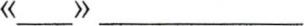 №п/пНоминацияНазвание проектаАктивная ссылка на видеороликНаименование ООФИО участниковКлассФ.И.О. рук.команды,должностьКонтактный телефон руководителя1.МБОУ ДО ДД(Ю)ТНазвание проектаКоманда проектаИнформация о проектеПроблема проектаЦелевая аудиторияЦель и задачи проектаСроки реализации проектаОжидаемые результаты (Количественные и качественные показатели)Партнеры проектаРазмещение информации о проекте в соц.сетях с целью продвижения нового музейного пространства Перспективы развития проекта